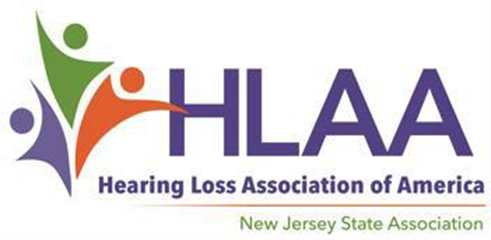 2022 Scholarship Award ProgramFor Audiology Doctoral StudentsYou are encouraged to apply if…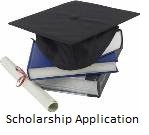 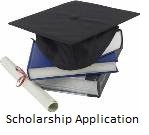 Scholarship Applications Available at Hearingloss-nj.orgAn Application consists of a Form,Letters of Reference….and an Essay — Get started now!Submission DeadlineMay 22, 2022For more information, visit HLAA- NJ website:Hearingloss-nj.orgQuestions? Contact Latisha Porter-Vaughn, Scholarship Chair Latisha.Porter-Vaughn@hearingloss-nj.org	You are a full-time audiology 
	You are a New Jersey resident	You plan to continue your education in Fall 2022...1 Scholarship @ $1500 each — thanks to funds raised at the annual HLAA Walk4Hearing, held in October 2021 in West Windsor, NJ. The Winner will be awarded on Sunday, June 5 at the East Brunswick Library in East Brunswick, NJ from 1:30 PM – 4:00 PM.